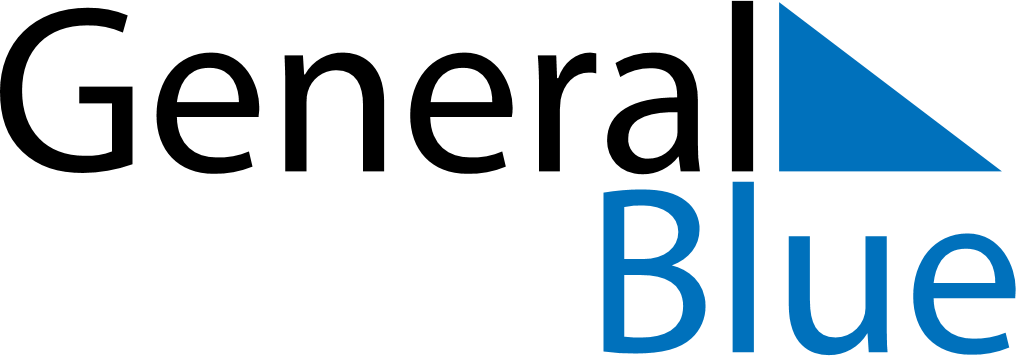 2025 - Q2Denmark2025 - Q2Denmark2025 - Q2Denmark2025 - Q2Denmark2025 - Q2Denmark2025 - Q2Denmark April 2025 April 2025 April 2025SundayMondayMondayTuesdayWednesdayThursdayFridaySaturday1234567789101112131414151617181920212122232425262728282930 May 2025 May 2025 May 2025SundayMondayMondayTuesdayWednesdayThursdayFridaySaturday123455678910111212131415161718191920212223242526262728293031 June 2025 June 2025 June 2025SundayMondayMondayTuesdayWednesdayThursdayFridaySaturday12234567899101112131415161617181920212223232425262728293030Apr 17: Maundy ThursdayJun 8: PentecostApr 18: Good FridayJun 9: Whit MondayApr 20: Easter SundayApr 21: Easter MondayMay 1: Labour DayMay 11: Mother’s DayMay 16: Prayer DayMay 29: Ascension DayJun 5: Constitution Day